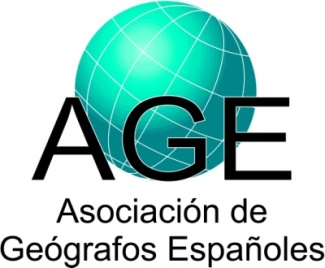 1 Análisis Geográfico Regional; Geografía Física; Geografía Humana; Geografía General; Otra: especificar).2 Incluir tanto investigadores como becarios y contratados.3 Tipo: Local; Regional; Nacional; Europea; Otra nacional o internacional: especificar.Datos sobre proyectos de investigaciónDatos sobre proyectos de investigaciónDatos sobre proyectos de investigaciónIP (Investigador Principal) y Filiación:Apellidos, Nombre:Baylina Ferré, Mireia IP (Investigador Principal) y Filiación:Universidad y Facultad, o Institución:UNIVERSIDAD AUTONOMA DE BARCELONAIP (Investigador Principal) y Filiación:Departamento:DPTO. GEOGRAFIAIP (Investigador Principal) y Filiación:Grupo de Investigación:Geografia y GéneroIP (Investigador Principal) y Filiación:Área de Adscripción1:Análisis Geográfico RegionalIP (Investigador Principal) y Filiación:Dirección Postal:Departamento de Geografía, Facultad de Filosofía y LetrasC/ de la Fortuna s/nUniversitat Autònoma de Barcelona08193 BellaterraIP (Investigador Principal) y Filiación:Teléfono:93-5811527 / 93-5868060IP (Investigador Principal) y Filiación:URL de la web:http://geografia.uab.cat/genere/?lang=esIP (Investigador Principal) y Filiación:Email:mireia.baylina@uab.esParticipantes y filiación2: Apellidos, Nombre:GARCIA RAMON, Maria Dolors (Universitat Autònoma de Barcelona)SALAMAÑA SERRA, Isabel (Universitat de Girona)VILLARINO PÉREZ, Montserrat (Universidad de Santiago de Compostela)ANA MARÍA PORTO CASTRO (Universidad de Santiago de Compostela)MOSTEIRO, Pepa (Universidad de Santiago de Compostela)RODÓ DE ZÁRATE, Maria (Universitat Oberta de Catalunya)Participantes y filiación2: Departamento:Título del proyecto:GEOGRAFIAS DEL GENERO, TRABAJO Y RURALIDAD: NUEVAS FEMINIDADES Y MASCULINIDADES PARA UN DESARROLLO RURAL SOSTENIBLE.GEOGRAFIAS DEL GENERO, TRABAJO Y RURALIDAD: NUEVAS FEMINIDADES Y MASCULINIDADES PARA UN DESARROLLO RURAL SOSTENIBLE.Detallar nombre y tipo de entidad financiadora3:Ministerio de Economía y CompetitividadNacionalMinisterio de Economía y CompetitividadNacionalPrograma y subprograma: Proyectos I+D 2015 (Retos) Proyectos I+D 2015 (Retos)Referencia:CSO2015-63913-RCSO2015-63913-RFecha de inicio (dd/mes/aaaa):1-ene-20161-ene-2016Fecha de finalización (dd/mes/aaaa):31-dic-201931-dic-2019Concedido (€):16.94016.940Resumen del proyecto:En el marco de los cambios económicos y sociales experimentados en el medio rural en España en la última década, nos encontramos con una nueva generación de mujeres, mejor formadas, que tienen unas expectativas laborales similares a la ‘norma de ocupación masculina de trabajo’. El nuevo rol social de estas mujeres y la crisis económica desde 2007 han provocado, a su vez, un gran impacto en las identidades masculinas que ven debilitado su papel tradicional de persona que sustenta económicamente la familia. En este contexto de cambio, se pretende conocer las expectativas y experiencias laborales y vitales de mujeres y hombres adultos/as-jóvenes con formación universitaria en la ruralidad actual. Nos interesa ahondar en sus expectativas profesionales y personales, su contribución a la economía rural y los aspectos culturales que envuelven el trabajo y la identidad de género en estas áreas. Se pretende indagar cómo influyen las identidades de género en las trayectorias laborales de las mujeres y de los hombres y establecer relaciones entre la construcción de la feminidad y la masculinidad y la ocupación rural actual. Todo ello desde la geografía y desde la perspectiva de género.Se plantea un estudio comparativo entre las Comunidades Autónomas de Cataluña y Galicia. Consideramos que la especificidad del lugar es fundamental en el análisis y que tanto entre las Comunidades escogidas como dentro de ellas podemos obtener realidades contrastadas que enriquezcan el resultado de la investigación. El objetivo principal del proyecto requiere una metodología cualitativa pero también se utilizarán datos cuantitativos para obtener información más general sobre las áreas de estudio y sobre aspectos laborales y de formación de las mujeres de estas áreas. Este proyecto se enmarca en una línea de trabajo estable y consolidada de las autoras sobre temas de género y medio rural y avanza en el conocimiento científico sobre uno de los retos sociales más importantes en la actualidad: la fijación de la población en el medio rural, en particular de las mujeres, con garantías de ocupación, y avanzar en la sostenibilidad social, económica y ambiental del territorio rural.En el marco de los cambios económicos y sociales experimentados en el medio rural en España en la última década, nos encontramos con una nueva generación de mujeres, mejor formadas, que tienen unas expectativas laborales similares a la ‘norma de ocupación masculina de trabajo’. El nuevo rol social de estas mujeres y la crisis económica desde 2007 han provocado, a su vez, un gran impacto en las identidades masculinas que ven debilitado su papel tradicional de persona que sustenta económicamente la familia. En este contexto de cambio, se pretende conocer las expectativas y experiencias laborales y vitales de mujeres y hombres adultos/as-jóvenes con formación universitaria en la ruralidad actual. Nos interesa ahondar en sus expectativas profesionales y personales, su contribución a la economía rural y los aspectos culturales que envuelven el trabajo y la identidad de género en estas áreas. Se pretende indagar cómo influyen las identidades de género en las trayectorias laborales de las mujeres y de los hombres y establecer relaciones entre la construcción de la feminidad y la masculinidad y la ocupación rural actual. Todo ello desde la geografía y desde la perspectiva de género.Se plantea un estudio comparativo entre las Comunidades Autónomas de Cataluña y Galicia. Consideramos que la especificidad del lugar es fundamental en el análisis y que tanto entre las Comunidades escogidas como dentro de ellas podemos obtener realidades contrastadas que enriquezcan el resultado de la investigación. El objetivo principal del proyecto requiere una metodología cualitativa pero también se utilizarán datos cuantitativos para obtener información más general sobre las áreas de estudio y sobre aspectos laborales y de formación de las mujeres de estas áreas. Este proyecto se enmarca en una línea de trabajo estable y consolidada de las autoras sobre temas de género y medio rural y avanza en el conocimiento científico sobre uno de los retos sociales más importantes en la actualidad: la fijación de la población en el medio rural, en particular de las mujeres, con garantías de ocupación, y avanzar en la sostenibilidad social, económica y ambiental del territorio rural.Palabras clave:GEOGRAFÍA\GÉNERO\TRABAJO\RURALIDAD\IDENTIDA D\DESARROLLO\SOSTENIBILIDADGEOGRAFÍA\GÉNERO\TRABAJO\RURALIDAD\IDENTIDA D\DESARROLLO\SOSTENIBILIDADURL de la web del proyecto: